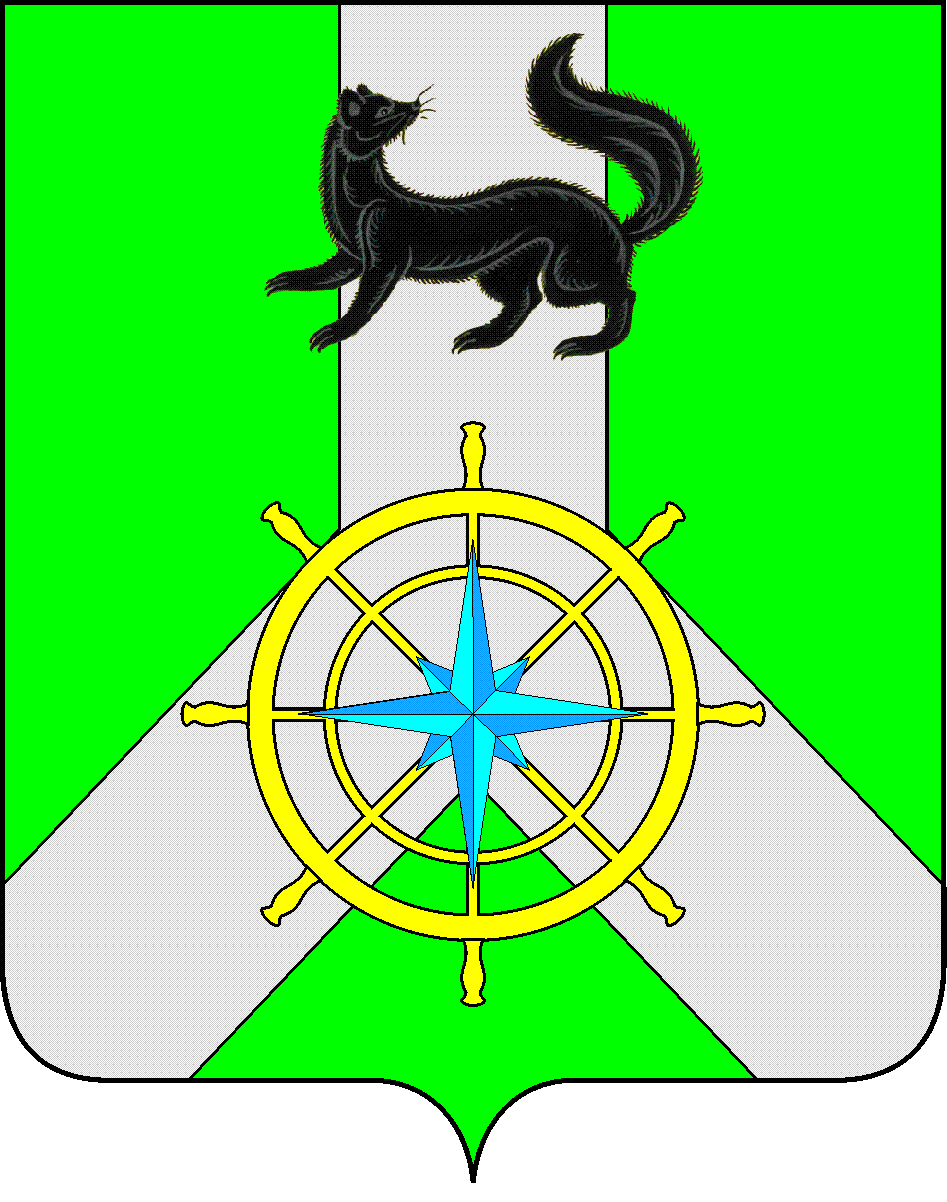 Р О С С И Й С К А Я   Ф Е Д Е Р А Ц И ЯИ Р К У Т С К А Я   О Б Л А С Т ЬК И Р Е Н С К И Й   М У Н И Ц И П А Л Ь Н Ы Й   Р А Й О НА Д М И Н И С Т Р А Ц И Я П О С Т А Н О В Л Е Н И ЕВ целях корректировки объемов финансирования на текущий финансовый год и плановый период, в соответствии с пунктом 2 статьи 179 Бюджетного кодекса Российской Федерации, Положением о порядке принятия решений о разработке, реализации и оценке эффективности муниципальных программ Киренского района, утверждённым постановлением администрации Киренского муниципального района  от 19.04.2016 №189, распоряжением администрации Киренского муниципального района от 07.10.2021 г. № 145 «Об утверждении перечня муниципальных программ Киренского района» с изменениями, внесёнными распоряжениями  от 27.09.2022 г. № 109, от 27.06.2023 № 90 , руководствуясь статьями 39,55 Устава муниципального образования Киренский район, администрация Киренского муниципального района. ПОСТАНОВЛЯЕТ:1. Пролонгировать действие муниципальной программы «Отлов и содержание безнадзорных животных на территории Киренского района на 2015-2025 гг.», утверждённой постановлением администрации Киренского муниципального района от  18.09.2015 г. № 555 до 2027 года.2. Внести в муниципальную программу следующие изменения:1) по тексту муниципальной программы и в приложениях слова «Отлов и содержание безнадзорных животных на территории Киренского района на 2015-2025 гг.» заменить словами «Отлов и содержание безнадзорных животных на территории Киренского района на 2015-2027 гг.»;2)  паспорт муниципальной программы изложить в новой редакции       (приложение №1); 3)   Раздел 4 муниципальной программы изложить в новой редакции (приложение №2)	4) приложение № 1 к муниципальной программе изложить в новой редакции (приложение №3).	5) приложение № 2 к муниципальной программе изложить в новой редакции (приложение №4).	3. План мероприятий на 2023 год по реализации муниципальной программы «Отлов и содержание безнадзорных животных на территории Киренского района на 2015-2025 гг.»  изложить в новой редакции (приложение № 5).	4. Контроль за исполнением настоящего постановления возложить на консультанта по природопользованию администрации Киренского муниципального района	5. Настоящее постановление вступает в силу со дня подписания и распространяет свое действие на правоотношения сторон возникшие с 30.06.2023 г.6. Настоящее постановление разместить на официальном сайте администрации Киренского муниципального района.И.о. главы администрации                                                                                     А.В. ВоробьевПОДГОТОВИЛ:Консультант по природопользованию  				                        А.Л. ЛитвяковСОГЛАСОВАНО:Начальник финансового управления					                 Е.А. ШалдаНачальник отдела по экономике						            М.Р. СиньковаПравовой отдел								              И.С. ЧернинаПриложение №1к постановлению администрацииКиренского муниципального района№ 386 от 05.07.2023 г.ПАСПОРТМУНИЦИПАЛЬНОЙ ПРОГРАММЫ КИРЕНСКОГО РАЙОНА«Отлов и содержание безнадзорных животных на территории Киренского района на 2015-2027 гг.»Приложение №2к постановлению администрацииКиренского муниципального района№ 386 от 05.07.2023 г.РАЗДЕЛ 4. РЕСУРСНОЕ ОБЕСПЕЧЕНИЕ МУНИЦИПАЛЬНОЙ ПРОГРАММЫФинансирование муниципальной программы  осуществляется за счет средств областного и местного бюджетов. Общий объем финансирования  муниципальной программы за счет бюджетов всех уровней   составляет:4 293,52 тыс. руб. в том числе по годам:2015 год – 128,7 тыс. руб.;2016 год – 201,2 тыс.руб.;2017 год – 201,3 тыс. руб.;2018 год – 180,0 тыс. руб.;2019 год – 162,5 тыс. руб.;2020 год – 353,02 тыс. руб.;2021 год – 576,6 тыс. руб.;2022 год – 541,3 тыс. руб.;2023 год – 798,7 тыс. руб.;2024 год – 575,1 тыс. руб.;2025 год – 575,1 тыс. руб.;2026 год – 0 тыс. руб.;2027 год – 0 тыс. руб.В том числе за счет средств межбюджетных трансфертов из областного бюджета на исполнение переданных полномочий администрации Киренского муниципального района, составляет 3 932,4 тыс. руб., в том числе по годам: 2015 год – 128,7 тыс. руб.;2016 год – 201,2 тыс. руб.;2017 год – 201,3 тыс. руб.;2018 год – 180,0 тыс. руб.;2019 год – 162,5 тыс. руб.;2020 год – 186,1 тыс. руб.;2021 год – 382,4 тыс. руб.;2022 год – 541,3 тыс. руб.;2023 год – 798,7 тыс. руб.;2024 год – 575,1 тыс. руб.;2025 год – 575,1 тыс. руб.:2026 год – 0 тыс. руб.;2027 год – 0 тыс. руб.В том числе за счет средств местного бюджета  361,12 тыс. руб., в том числе по годам:2015 год – 0,0 тыс. руб.;2016 год – 0,0 тыс. руб.;2017 год – 0,0 тыс. руб.;2018 год – 0,0 тыс. руб.;2019 год – 0,0 тыс. руб.;2020 год – 166,92 тыс. руб.;2021 год – 194,2 тыс. руб.;2022 год – 0,0 тыс. руб.;2023 год – 0,0 тыс. руб.;2024 год – 0 тыс. руб.;2025 год – 0 тыс. руб.;2026 год – 0 тыс. руб.;2027 год – 0 тыс. руб.Направление и объемы финансирования муниципальной программы представлены в приложение 2 к настоящей программе.Приложение №3к постановлению администрацииКиренского муниципального района№ 386 от 05.07.2023 г Приложение 1к муниципальной программе «Отлов и содержание безнадзорных животных на территории Киренского района на 2015-2027 г.г.»СВЕДЕНИЯ О СОСТАВЕ И ЗНАЧЕНИЯХ ЦЕЛЕВЫХ ПОКАЗАТЕЛЕЙ МУНИЦИПАЛЬНОЙ ПРОГРАММЫ«ОТЛОВ И СОДЕРЖАНИЕ БЕЗНАДЗОРНЫХ ЖИВОТНЫХ НА ТЕРРИТОРИИ КИРЕНСКОГО РАЙОНА НА 2015-2027 гг.»
 (далее – муниципальная программа)Приложение №4к постановлению администрацииКиренского муниципального района№ 386 от 05.07.2023 г Приложение 2к муниципальной программе «Отлов и содержание безнадзорных животных на территории Киренского района на 2015-2027 г.г.»РЕСУРСНОЕ ОБЕСПЕЧЕНИЕ РЕАЛИЗАЦИИ МУНИЦИПАЛЬНОЙ ПРОГРАММЫ«ОТЛОВ И СОДЕРЖАНИЕ БЕЗНАДЗОРНЫХ ЖИВОТНЫХ НА ТЕРРИТОРИИ КИРЕНСКОГО РАЙОНА НА 2015-2027 гг.» ЗА СЧЕТ ЗА СЧЕТ ВСЕХ ИСТОЧНИКОВ ФИНАНСИРОВАНИЯ (далее – программа)Приложение №5к постановлению администрацииКиренского муниципального района№ 386 от 05.07.2023 г ПЛАН МЕРОПРИЯТИЙ ПО РЕАЛИЗАЦИИ МУНИЦИПАЛЬНОЙ  ПРОГРАММЫ 
«Отлов и содержание безнадзорных животных на территории Киренского района на 2015-2027 гг.».на 2023 год   от  05.07.2023 г.                                      № 386г. КиренскО внесении изменений в муниципальную программу «Отлов и содержание безнадзорных животных на территории Киренского района на 2015-2025 гг» Наименование муниципальной программы«Отлов и содержание безнадзорных животных на территории Киренского района на 2015-2027 гг.»Ответственный исполнитель муниципальной программыКонсультант по природопользованию администрации Киренского муниципального районаСоисполнители муниципальной  программыНетУчастники муниципальной программыОтсутствуютЦель муниципальной программыСоздание благоприятных условий проживания граждан за счет сокращения численности безнадзорных животныхЗадачи муниципальной программыОтлов и содержание безнадзорных животныхСроки реализации муниципальной программы2015-2027 гг.Целевые показатели муниципальной  программыКоличество отловленных безнадзорных собак и кошек на территории Киренского муниципального района, количество вывезенных с территории района животных без владельцев.Подпрограммы муниципальной программыНе предусмотреноОсновные мероприятия муниципальной программы1.Отлов и содержание безнадзорных животных  на территории Киренского района; 2.Создание условий по предупреждению (профилактике) распространения очагов заразных и массовых незаразных болезней животных;3. Осуществление отдельных областных государственных полномочий по организации мероприятий при осуществлении деятельности по обращению с собаками и кошками без владельцев в границах населенных пунктов Иркутской области.Ресурсное обеспечение муниципальной  программыОбщий объем финансирования  муниципальной программы за счет бюджетов всех уровней   составляет:4 293,52 тыс. руб. в том числе по годам:2015 год – 128,7 тыс. руб.;2016 год – 201,2 тыс.руб.;2017 год – 201,3 тыс. руб.;2018 год – 180,0 тыс. руб.;2019 год – 162,5 тыс. руб.;2020 год – 353,02 тыс. руб.;2021 год – 576,6 тыс. руб.;2022 год – 541,3 тыс. руб.;2023 год – 798,7 тыс. руб.;2024 год – 575,1 тыс. руб.;2025 год – 575,1 тыс. руб.;2026 год – 0 тыс. руб.;2027 год – 0 тыс. руб.В том числе за счет средств межбюджетных трансфертов из областного бюджета на исполнение переданных полномочий администрации Киренского муниципального района, составляет 3 932,4 тыс. руб., в том числе по годам: 2015 год – 128,7 тыс. руб.;2016 год – 201,2 тыс. руб.;2017 год – 201,3 тыс. руб.;2018 год – 180,0 тыс. руб.;2019 год – 162,5 тыс. руб.;2020 год – 186,1 тыс. руб.;2021 год – 382,4 тыс. руб.;2022 год – 541,3 тыс. руб.;2023 год – 798,7 тыс. руб.;2024 год – 575,1 тыс. руб.;2025 год – 575,1 тыс. руб.:2026 год – 0 тыс. руб.;2027 год – 0 тыс. руб.В том числе за счет средств местного бюджета  361,12 тыс. руб., в том числе по годам:2015 год – 0,0 тыс. руб.;2016 год – 0,0 тыс. руб.;2017 год – 0,0 тыс. руб.;2018 год – 0,0 тыс. руб.;2019 год – 0,0 тыс. руб.;2020 год – 166,92 тыс. руб.;2021 год – 194,2 тыс. руб.;2022 год – 0,0 тыс. руб.;2023 год – 0,0 тыс. руб.;2024 год – 0 тыс. руб.;2025 год – 0 тыс. руб.;2026 год – 0 тыс. руб.;2027 год – 0 тыс. руб.Ожидаемые конечные  результаты реализации муниципальной программыДоведение количества отловленных безнадзорных животных на территории Киренского муниципального района до 458 ед., доведение количества вывезенных с территории района животных без владельцев до  53 ед.№ п/пНаименование целевого показателяЕд. изм.Значения целевых показателейЗначения целевых показателейЗначения целевых показателейЗначения целевых показателейЗначения целевых показателейЗначения целевых показателейЗначения целевых показателейЗначения целевых показателейЗначения целевых показателейЗначения целевых показателейЗначения целевых показателейЗначения целевых показателейЗначения целевых показателейЗначения целевых показателейотчетный год, 2014первый год действия программы, 2015второй год действия программы, 2016третий год действия программы, 2017четвертый год действия программы, 2018пятый год действия программы, 2019шестой год действия программы, 2020седьмой год действия программы, 2021восьмой год действия программы, 2022девятый год действия программы, 2023десятый год действия программы, 2024одиннадцатый год действия программы, 2025двенадцатый год действия программы, 2026год завершения действия программы, 20271234567891011121314151617Муниципальная программа «Отлов и содержание безнадзорных животных на территории Киренского района на 2015-2027 гг.»Муниципальная программа «Отлов и содержание безнадзорных животных на территории Киренского района на 2015-2027 гг.»Муниципальная программа «Отлов и содержание безнадзорных животных на территории Киренского района на 2015-2027 гг.»Муниципальная программа «Отлов и содержание безнадзорных животных на территории Киренского района на 2015-2027 гг.»Муниципальная программа «Отлов и содержание безнадзорных животных на территории Киренского района на 2015-2027 гг.»Муниципальная программа «Отлов и содержание безнадзорных животных на территории Киренского района на 2015-2027 гг.»Муниципальная программа «Отлов и содержание безнадзорных животных на территории Киренского района на 2015-2027 гг.»Муниципальная программа «Отлов и содержание безнадзорных животных на территории Киренского района на 2015-2027 гг.»Муниципальная программа «Отлов и содержание безнадзорных животных на территории Киренского района на 2015-2027 гг.»Муниципальная программа «Отлов и содержание безнадзорных животных на территории Киренского района на 2015-2027 гг.»Муниципальная программа «Отлов и содержание безнадзорных животных на территории Киренского района на 2015-2027 гг.»Муниципальная программа «Отлов и содержание безнадзорных животных на территории Киренского района на 2015-2027 гг.»Муниципальная программа «Отлов и содержание безнадзорных животных на территории Киренского района на 2015-2027 гг.»Муниципальная программа «Отлов и содержание безнадзорных животных на территории Киренского района на 2015-2027 гг.»Муниципальная программа «Отлов и содержание безнадзорных животных на территории Киренского района на 2015-2027 гг.»Муниципальная программа «Отлов и содержание безнадзорных животных на территории Киренского района на 2015-2027 гг.»Муниципальная программа «Отлов и содержание безнадзорных животных на территории Киренского района на 2015-2027 гг.»1Количество отловленных безнадзорных собак и кошек на территории Киренского муниципального районаЕд.0325080726533682929202020202Количество вывезенных с территории района животных без владельцевЕд.0000002429000000Наименование программы, подпрограммы, ведомственной целевой программы, основного мероприятия, мероприятияОтветственный исполнитель, соисполнители, участники, исполнители мероприятийИсточники финансированияОценка расходов
(тыс. руб.), годыОценка расходов
(тыс. руб.), годыОценка расходов
(тыс. руб.), годыОценка расходов
(тыс. руб.), годыОценка расходов
(тыс. руб.), годыОценка расходов
(тыс. руб.), годыОценка расходов
(тыс. руб.), годыОценка расходов
(тыс. руб.), годыОценка расходов
(тыс. руб.), годыОценка расходов
(тыс. руб.), годыОценка расходов
(тыс. руб.), годыОценка расходов
(тыс. руб.), годыНаименование программы, подпрограммы, ведомственной целевой программы, основного мероприятия, мероприятияОтветственный исполнитель, соисполнители, участники, исполнители мероприятийИсточники финансированияПервый год действия программы, 2015Второй год действия программы,2016Третий год действия программы,2017Четвертый год действия программы, 2018Пятый год действия программы, 2019Шестой год действия программы, 2020Седьмой год действия программы, 2021Восьмой год действия программы, 2022Девятый  год действия программы, 2023Десятый год действия программы, 2024одиннадцатый год действия программы, 2025двенадцатый год действия программы, 2026Год завершения действия программы, 2027Всего1234567891011121314151617Программа «Отлов и содержание безнадзорных животных на территории Киренского района на 2015-2027 гг.»всего, в том числе:Всего128,70201,20201,30180,00162,50353,02576,3541,3798,7575,1575,1004 293,52Программа «Отлов и содержание безнадзорных животных на территории Киренского района на 2015-2027 гг.»всего, в том числе:Средства, планируемые к привлечению из областного бюджета (ОБ)128,70201,20201,30180,00162,50186,10382,4541,3798,7575,1575,1003 932,4Программа «Отлов и содержание безнадзорных животных на территории Киренского района на 2015-2027 гг.»всего, в том числе:Средства, планируемые к привлечению из федерального бюджета (ФБ)--------------Программа «Отлов и содержание безнадзорных животных на территории Киренского района на 2015-2027 гг.»всего, в том числе:Местный бюджет (МБ)-----166,92194,2------361,12Программа «Отлов и содержание безнадзорных животных на территории Киренского района на 2015-2027 гг.»всего, в том числе:Иные источники (ИИ)--------------Программа «Отлов и содержание безнадзорных животных на территории Киренского района на 2015-2027 гг.»Ответственный исполнитель: консультант по природопользованию Всего128,70201,20201,30180,00162,50353,02576,6541,3798,7575,1575,1004 293,52Программа «Отлов и содержание безнадзорных животных на территории Киренского района на 2015-2027 гг.»Ответственный исполнитель: консультант по природопользованию ОБ128,70201,20201,30180,00162,50186,10382,4541,3798,7575,1575,1003 932,4Программа «Отлов и содержание безнадзорных животных на территории Киренского района на 2015-2027 гг.»Ответственный исполнитель: консультант по природопользованию ФБ--------------Программа «Отлов и содержание безнадзорных животных на территории Киренского района на 2015-2027 гг.»Ответственный исполнитель: консультант по природопользованию МБ-----166,92194,2------361,12Программа «Отлов и содержание безнадзорных животных на территории Киренского района на 2015-2027 гг.»Ответственный исполнитель: консультант по природопользованию ИИ--------------Основное мероприятие1.  Отлов и содержание безнадзорных животных на территории Киренского районаконсультант по природопользованию всего128,70201,20201,30180,00162,50186,10382,4541,3726,1575,1575,1003 859,8Основное мероприятие1.  Отлов и содержание безнадзорных животных на территории Киренского районаконсультант по природопользованию ОБ128,70201,20201,30180,00162,50186,10382,4541,3726,1575,1575,1003 859,8Основное мероприятие1.  Отлов и содержание безнадзорных животных на территории Киренского районаконсультант по природопользованию ФБ--------------Основное мероприятие1.  Отлов и содержание безнадзорных животных на территории Киренского районаконсультант по природопользованию МБ--------------Основное мероприятие1.  Отлов и содержание безнадзорных животных на территории Киренского районаконсультант по природопользованию ИИ--------------Основное мероприятие 2. Создание условий по предупреждению (профилактике) распространения очагов заразных и массовых незаразных болезней животныхконсультант по природопользованию всего-----166,92194,2------361,12Основное мероприятие 2. Создание условий по предупреждению (профилактике) распространения очагов заразных и массовых незаразных болезней животныхконсультант по природопользованию ОБ--------------Основное мероприятие 2. Создание условий по предупреждению (профилактике) распространения очагов заразных и массовых незаразных болезней животныхконсультант по природопользованию ФБ--------------Основное мероприятие 2. Создание условий по предупреждению (профилактике) распространения очагов заразных и массовых незаразных болезней животныхконсультант по природопользованию МБ-----166,92194,2------361,12Основное мероприятие 2. Создание условий по предупреждению (профилактике) распространения очагов заразных и массовых незаразных болезней животныхконсультант по природопользованию ИИ--------------Основное мероприятие 3. Осуществление отдельных областных государственных полномочий по организации мероприятий при осуществлении деятельности по обращению с собаками и кошками без владельцев в границах населенных пунктов Иркутской областиконсультант по природопользованию администрации Киренского муниципального районавсего--------72,600--72,6Основное мероприятие 3. Осуществление отдельных областных государственных полномочий по организации мероприятий при осуществлении деятельности по обращению с собаками и кошками без владельцев в границах населенных пунктов Иркутской областиконсультант по природопользованию администрации Киренского муниципального районаОБ--------72,600--72,6Основное мероприятие 3. Осуществление отдельных областных государственных полномочий по организации мероприятий при осуществлении деятельности по обращению с собаками и кошками без владельцев в границах населенных пунктов Иркутской областиконсультант по природопользованию администрации Киренского муниципального районаФБ--------------Основное мероприятие 3. Осуществление отдельных областных государственных полномочий по организации мероприятий при осуществлении деятельности по обращению с собаками и кошками без владельцев в границах населенных пунктов Иркутской областиконсультант по природопользованию администрации Киренского муниципального районаМБ--------------Основное мероприятие 3. Осуществление отдельных областных государственных полномочий по организации мероприятий при осуществлении деятельности по обращению с собаками и кошками без владельцев в границах населенных пунктов Иркутской областиконсультант по природопользованию администрации Киренского муниципального районаИИ--------------№ п/пНаименование подпрограммы муниципальной программы, ведомственной целевой программы, основного мероприятия, мероприятияОтветственный исполнительСрок реализацииСрок реализацииНаименование показателя объема мероприятияЗначения показателя объема мероприятия (очередной год)Объем ресурсного обеспечения (очередной год), тыс. руб.№ п/пНаименование подпрограммы муниципальной программы, ведомственной целевой программы, основного мероприятия, мероприятияОтветственный исполнительс (месяц/год)по (месяц/год)Наименование показателя объема мероприятияЗначения показателя объема мероприятия (очередной год)Объем ресурсного обеспечения (очередной год), тыс. руб.12345678Муниципальная программа «Отлов и содержание безнадзорных животных на территории Киренского района на 2015-2027гг.».Муниципальная программа «Отлов и содержание безнадзорных животных на территории Киренского района на 2015-2027гг.».Муниципальная программа «Отлов и содержание безнадзорных животных на территории Киренского района на 2015-2027гг.».Муниципальная программа «Отлов и содержание безнадзорных животных на территории Киренского района на 2015-2027гг.».Муниципальная программа «Отлов и содержание безнадзорных животных на территории Киренского района на 2015-2027гг.».Муниципальная программа «Отлов и содержание безнадзорных животных на территории Киренского района на 2015-2027гг.».Муниципальная программа «Отлов и содержание безнадзорных животных на территории Киренского района на 2015-2027гг.».Муниципальная программа «Отлов и содержание безнадзорных животных на территории Киренского района на 2015-2027гг.».1Основное мероприятие   Отлов и содержание безнадзорных животных  на территории Киренского районаконсультант по природопользованию01.202312.2023Количество отловленных безнадзорных животных на территории Киренского района, ед.29726,12Основное мероприятие Создание условий по предупреждению (профилактике) распространения очагов заразных и массовых незаразных болезней животныхконсультант по природопользованию01.202312.2023Количество вывезенных с территории района животных без владельцев, ед.003Осуществление отдельных областных государственных полномочий по организации мероприятий при осуществлении деятельности по обращению с собаками и кошками без владельцев в границах населенных пунктов Иркутской областиконсультант по природопользованию01.202312.2023Исполнение мероприятия (1-да, 0- нет)172,6ИТОГО по муниципальной программеИТОГО по муниципальной программеИТОГО по муниципальной программеИТОГО по муниципальной программеИТОГО по муниципальной программеИТОГО по муниципальной программе798,7